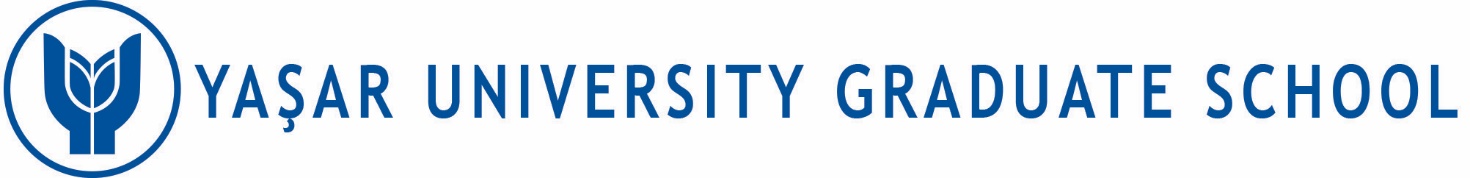 PHD/PROFICIENCY IN ART THESIS EXAM APPLICATION AND JURY PROPOSAL FORM* The student is responsible from delivering the digital copy to the jury members.** ORCID (Open Researcher and Contributor ID) is received from https://orcid.org/*** Thesis monitoring is not required for Proficiency in Art Students.**** The thesis jury is made up of 5 academic members including the members from the student’s thesis monitoring committee. At least two of 5 members should be from different universities. If the advisor is not entitled to voting, the jury is formed with 6 academic members. The co-advisor can be a part of the jury without having the right to vote.***** One of the proposed substitute members is required to be from Yaşar University while the other one is required to be from a different university.  TO THE HEAD OF THE DEPARTMENT OF ………………………………………………….…………………………………… I hereby submit the completed version of my dissertation digitally attached.* I kindly submit it for your necessary action for plagiarism check to be conducted and to take the relevant exam.TO THE HEAD OF THE DEPARTMENT OF ………………………………………………….…………………………………… I hereby submit the completed version of my dissertation digitally attached.* I kindly submit it for your necessary action for plagiarism check to be conducted and to take the relevant exam.TO THE HEAD OF THE DEPARTMENT OF ………………………………………………….…………………………………… I hereby submit the completed version of my dissertation digitally attached.* I kindly submit it for your necessary action for plagiarism check to be conducted and to take the relevant exam.STUDENT’SSTUDENT’SSTUDENT’SName & SurnameDate and SignatureNumberORCID**DepartmentDegree ProgramThesis TitleThe application is for the    First          Second     PhD/Proficiency in Art Thesis ExamThe application is for the    First          Second     PhD/Proficiency in Art Thesis ExamThe application is for the    First          Second     PhD/Proficiency in Art Thesis ExamTO THE DIRECTOR’S OFFICE OF THE GRADUATE SCHOOLThe dissertation of the student, whose thesis proposal was previously accepted and who subsequently passed at least three thesis monitoring meetings***, complies with thesis template and style. It meets the publication requirements of the Graduate School to take the Thesis Defense Exam. A plagiarism check is required for the dissertation. Each of the Jury Members and the student accepts and undertakes that, s/he will act in accordance with the provisions of “Right to Privacy” and “Protection of Personal Data” stated in Article 20 of the Constitution and the provisions of the Law No. 6698 on Protection of Personal Data.The list of the proposed jury members for thesis defense exam and the exam date are as follows which are kindly submitted for your information and necessary action.TO THE DIRECTOR’S OFFICE OF THE GRADUATE SCHOOLThe dissertation of the student, whose thesis proposal was previously accepted and who subsequently passed at least three thesis monitoring meetings***, complies with thesis template and style. It meets the publication requirements of the Graduate School to take the Thesis Defense Exam. A plagiarism check is required for the dissertation. Each of the Jury Members and the student accepts and undertakes that, s/he will act in accordance with the provisions of “Right to Privacy” and “Protection of Personal Data” stated in Article 20 of the Constitution and the provisions of the Law No. 6698 on Protection of Personal Data.The list of the proposed jury members for thesis defense exam and the exam date are as follows which are kindly submitted for your information and necessary action.Advisor’s Name & Surname: Date: Signature:Head of Department Name & Surname:  Date:Signature:THESIS EXAM JURY PROPOSAL****THESIS EXAM JURY PROPOSAL****Proposal for Advisor’s Right to Vote:   Has the right to vote.          Does not have the right to vote.Proposal for Advisor’s Right to Vote:   Has the right to vote.          Does not have the right to vote.JURY MEMBERSInstitute and institutional e-mail address1. Advisor: 2. Thesis Monitoring Committee Member: 3. Thesis Monitoring Committee Member: 4. Member: 5. Member: 6. Member: SUBSTITUTE JURY MEMBERS*****Institute and institutional e-mail address1. Member: 2. Member: Proposed Thesis Exam Date: Time:                                        Place: 